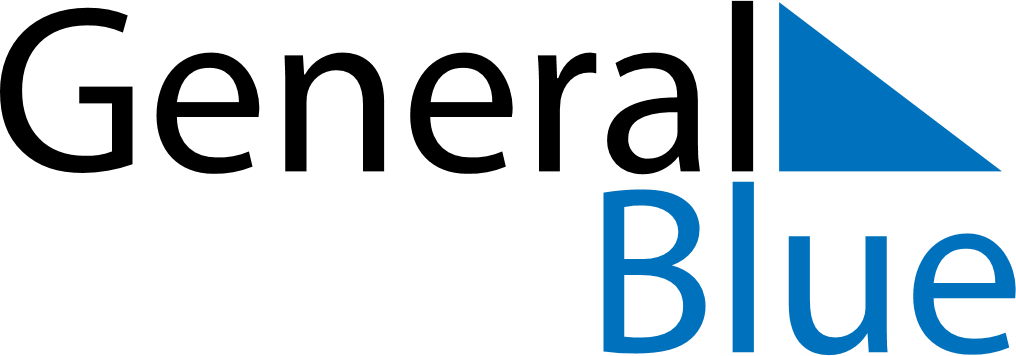 April 2026April 2026April 2026HungaryHungarySundayMondayTuesdayWednesdayThursdayFridaySaturday1234567891011Easter SundayEaster Monday12131415161718Memorial Day for the Victims of the Holocaust192021222324252627282930